TATA CARA PENULISAN ARTIKEL PROSIDING URECOL 7LPPM STIKES PKU MUHAMMADIYAH SURAKARTAPEDOMAN UMUMNaskah merupakan luaran hasil penelitian maupun hasil pengabdian kepada masyarakat baik dari Hibah Penelitian Dikti, Penelitian internal institusi atau lainnya.	Naskah sudah ditulis dalam format MS word sesuai dengan template yang disediakan. Template dapat diunduh di laman www.urecol.org Naskah ditulis dalam bahasa Indonesia dengan huruf Time New Roman font 11. Panjang naskah sekitar 8–15 halaman dan diketik 1 spasi.Naskah artikel harus dikirim melalui Online Submission System di portal URECOL, dengan alamat sebagai berikut www.urecol.orgSetting Judul ditulis dalam Bahasa Indonesia, Identitas penulis da nisi naskah ditulis dalam 1 kolom halamanAbstract ditulis dalam bahasa Indonesia atau bahasa Inggris. Abstrak dibuat dalam satu paragraf dan maksimal terdiri dari 300 kata dengan jenis tulisan Times New Roman 11, italic dan spasi 1 rata kanan dan kiri.Ukuran kertas adalah A4 dengan lebar batas-batas tepi (margin) adalah: batas atas, bawah, kiri, dan kanan 3,0 cm. SISTIMATIKA PENULISANBagian Awal		: judul, nama penulis, home based program studi penulis  dan email koresponden penulis serta abstraksi.Bagian Utama	: berisi pendahuluan yang berisikan kajian literature dan pengembangan hipotesis (jika ada), metode penelitian, hasil penelitian atau hasil pengabdian dan pembahasan, dan kesimpulan dan saran (jika ada).Bagian akhir	: ucapan terima kasih (jika ada), keterangan simbol (jika ada), dan daftar pustaka.Setiap sub judul ditulis dengan huruf Times New Roman font 11 dan dicetak tebal (bold).Alinea baru ditulis menjorok dengan indent-first line 0,75 cm, antar alinea tidak diberi spasi.Kata asing ditulis dengan huruf miring.Semua bilangan ditulis dengan angka, kecuali pada awal kalimat dan bilangan bulat yang kurang dari sepuluh harus dieja. Contoh; Dua anak balita teridentifikasi gizi buruk, lima anak teridentifikasi gizi kurang sedangkan 20 anak mempunyai status gizi baik. Tabel dan gambar harus diberi keterangan yang jelas, dan diberi nomor urut.JUDUL DAN NAMA PENULISJudul dicetak dengan huruf sub besar / sub kapital, dicetak tebal (bold) dengan jenis huruf Times New Roman font 12, spasi tunggal dengan jumlah kata maksimum 15.Judul ditulis singkat dan jelas dalam bahasa Indonesia dilanjutkan penulisan abstrak dalam Bahasa Indonesia atau Bahasa Inggris.Nama penulis ditulis di bawah judul tanpa gelar, tidak boleh disingkat, diawali dengan huruf kapital, tanpa diawali dengan kata ”oleh”, urutan penulis adalah penulis pertama diikuti oleh penulis kedua, ketiga dan seterusnya.Nama program studi dan perguruan tinggi dan alamat surel (email) semua penulis ditulis di bawah nama penulis dengan huruf  Times New Roman font 10. Kata kunci dibuat Maksimal 5 kata kunci dan dipisahkan dengan titik koma.(;), Times New Roman; Font 11; Spasi 1 dituliskan di kolom yang sudah tersedia disamping kiri abstrak.ATURAN TAMBAHANPenulisan RumusRumus matematika ditulis secara jelas dengan Microsoft Equation atau aplikasi lain yang sejenis dan diberi nomor .Penulisan TabelTabel diberi nomor sesuai urutan penyajian (Tabel 1, dst.), tanpa garis batas kanan atau kiri. Judul tabel ditulis di bagian atas tabel dengan posisi rata tengah (center justified) seperti contoh berikut.Tabel 3. Hasil Pengukuran Fungsi Kognitif Lansia Pada kelompok KontrolGambarGambar diberi nomor sesuai urutan penyajian (Gambar.1, dst.). Judul gambar diletakkan di bawah gambar dengan posisi tengah (center justified) seperti contoh berikut.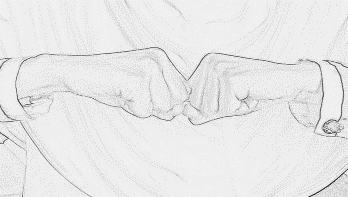 Gambar 1. Gerakan senam keduaBerikut template artikel Prosiding URECOL 7 :Judul Ditulis Dengan Font Times New Roman 12 Cetak Tebal Dalam Bahasa Indonesia (Maksimum 15 kata) Penulis11*,  Penulis22 dst. [Times New Roman 10, Bold, Tanpa gelar dan Tidak Boleh Disingkat]1Nama Prodi/Fakultas, nama PerguruanTinggi (penulis 1)2Nama Prodi/Fakultas, nama PerguruanTinggi (penulis 2)*Email: penulis _korespondensi @abc.ac.idCatatan: Berikan tanda (*) setelah nama, jika merupakan penulis korespondensi dan cantumkan email (disarankan email institusi)PENDAHULUAN [Times New Roman 11, spasi 1, bold]Penulisan menggunakan huruf Times New Roman 11, spasi 1. Pendahuluan setidaknya mencakup beberapa poin berikut: (1) latar belakang atas isu atau permasalahan, (2) urgensi dan rasionalisasi kegiatan (penelitian atau pengabdian kepada masyarakat), (3) tujuan kegiatan dan rencana pemecahan masalah, (4) telaah pustaka yang relevan dengan masalah yang diteliti dan kegiatan pengabdian kepada masyarakat yang dilakukan, dan 5) pengembangan hipotesis jika ada (Kourous et al, 2017)METODE Penulisan menggunakan huruf Times New Roman 11, spasi 1. Metode penelitian menjelaskan rancangan kegiatan, ruang lingkup atau objek, bahan dan alat utama, tempat, waktu pelaksanaan penelitian ataupun pengabdian, sumber data, teknik pengumpulan data, definisi operasional variabel penelitian, dan teknik analisis serta Ethical Clearence (kode etik penelitian) berupa nomor surat yang dikeluarkan dari komite etik (Çengel, e2008)HASIL DAN PEMBAHASANPenulisan menggunakan huruf Times New Roman 11, spasi 1. Pada bagian ini, dijelaskan hasil penelitian dan pada saat bersamaan diberikan pembahasan yang komprehensif. Hasil dapat disajikan dalam gambar, grafik, tabel dan lain-lain yang membuat pembaca mudah mengerti (McKenzie et al, 2013). Diskusi bisa dilakukan dengan membuat beberapa sub-bab seperti berikut:Sub Hasil dan pembahasan 1Text text text text text text text text text text text text text text text text text text text text text text text text text (Suryandari, 2002).Sub Hasil dan pembahasan 2Text text text text text text text text text text text text text text text text text text text text text text text text text (Alahmer, 2016).KESIMPULANPenulisan menggunakan huruf Times New Roman 11, spasi 1 (Untari dan Sarifah, 2014). Kesimpulan berisi rangkuman singkat atas hasil penelitian atau pengabdian kepada masyarakat (Masi et al, 2012).UCAPAN TERIMAKASIH (jika ada)Penulisan menggunakan huruf Times New Roman 11, spasi 1 (Aiman, et al, 2014). Jika perlu berterima kasih kepada pihak tertentu, misalnya sponsor penelitian, nyatakan dengan jelas dan singkat, hindari pernyataan terima kasih yang berbunga-bunga (Noviyanti, 2017).REFERENSIPenulisan menggunakan huruf Times New Roman 11, spasi 1 (Wynder, 2015). Daftar pustaka diutamakan 10 tahun terakhir (minimal 60% dari pustaka yang diacu  merupakan artikel dalam jurnal publikasi) (Wijayanti, 2016). Hanya referensi yang disitasi dalam text yang muncul dalam daftar referensi dan sebaliknya (European Committee for Standardization, 2008). Penulisan naskah dan sitasi yang diacu dalam naskah ini disarankan menggunakan aplikasi referensi (reference manager) seperti Mendeley, Zotero, End note dan lain-lain, dengan Harvard Style.Laporan:Kourous, G. (2017). World hunger again on the rise, driven by conflict and climate change, new UN report says. New York: World Health Organization.Buku:Çengel, Y.A. Boles, M.A. (2008). Thermodynamics: an engineering approach. Sixth Edition. Singapore: McGraw-Hill. 1-978.McKenzie, J.F., Pinger, R.R., Kotecki, J.E. (2013). Kesehatan Masyarakat. Edisi Dua. Jakarta: EGC. 1-350.Pokok Bahasan dalam Buku:Suryandari, N. (2002). Teori Promosi Kesehatan . In B. Hartono, Promosi Kesehatan Di Puskesmas & Rumah Sakit (p. 6). Jakarta: Rineka Cipta.Artikel dalam jurnal:Alahmer A. (2016). Thermal analysis of a direct evaporative cooling system enhancement with desiccant dehumidification for vehicular air conditioning. Applied Thermal Engineering.  9 (8):1273–85.Masi, M. Gobbato, P. (2012). Measure of the volumetric efficiency and evaporator device performance for a liquefied petroleum gas spark ignition engine. Energy Conversion and Management. Elsevier Ltd; 2012; 3(60):18–27Wynder, I. (2015). Pengembangan Metode Senam Cegah Pikun. Profesi (Profesional Islam) Media Publikasi Penelitian, Vol.15 No.1. (p. 5-10Artikel dalam Prosiding Konferensi:Aiman, A. Haziqah, A. Nasution, H. Abdul, A. Rozi,  M. Perang, M. et al. (2014).  Efficient and “ Green ” Vehicle Air Conditioning System using Electric Compressor. In: Energy Procedia. Elsevier B.V. (p. 270–273). Untari, I., Sarifah, S. (2014). Development Gymnastics Prevent Senile Up Brain's Game. In: International Conference on Fundamentals and Implementation of Education (ICFIE) (pp. 122-126). Yogyakarta: UNY.Tesis dan Disertasi:Noviyanti, R.D. (2017). Pengaruh Jus Sirsak Terhadap Penurunan Kadar Asam Urat Pada Penderita Gout. Tesis. Program Studi Pascasarjana Ilmu Gizi. Universitas Sebelas Maret Surakarta.Wijayanti, W. (2016). Manajemen Stress Pada Mahasiswa Saat Ujian OSCE di Laboratorium. Disertasi. Program Doktoral Manajemen Keperawatan. Universitas Indonesia.WebsiteEuropean Committee for Standardization. (2008). CEN - EN 589 - Automotive fuels - LPG - Requirements and test methods. Diakses 6 Januari 2017. http://standards.globalspec.com/std/1517884/cen-en-589 Contoh Tabel Tabel 3. Hasil Pengukuran Fungsi Kognitif Lansia Pada kelompok KontrolContoh GambarGambar diberi nomor sesuai urutan penyajian (Gambar.1, dst.). Judul gambar diletakkan di bawah gambar dengan posisi tengah (center justified) seperti contoh berikut.Gambar 1. Gerakan senam keduaNo Fungsi Kognitif LansiaFungsi Kognitif LansiaFrekuensi (f)  Persentase (%)1RinganRingan26.72Sedang Sedang 516.73BeratBerat2376.7Total30100Abstrak (Times New Roman 11, spasi 1)Keywords:Maksimal 5 kata kunci dan dipisahkan dengan titik koma.(;).Times New Roman;Font 11;Spasi 1.Abstrak memuat uraian singkat mengenai masalah dan tujuan penelitian, metode yang digunakan, dan hasil penelitian. Tekanan penulisan abstrak terutama pada hasil penelitian. Abstrak ditulis dalam bahasa Indonesia atau bahasa Inggris. Abstrak dibuat dalam satu paragraf dan maksimal terdiri dari 300 kata. (Times New Roman 11, italic, spasi 1)No Fungsi Kognitif LansiaFungsi Kognitif LansiaFrekuensi (f)  Persentase (%)1RinganRingan26.72Sedang Sedang 516.73BeratBerat2376.7Total30100